中国石油大学（北京）大学生社团建设指导部物资借用表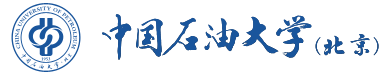 注：1此表格一式两份，一份由指导部办公室存档记录，另一份由社团备份保留。    2此表应在借用物资前两个工作日填好，签完字之后方可借出物资。       3此表格于2019年9月9日星期一开始使用，原有物资借用表废止。学生组织/社团名称总负责人活动名称活动时间物资名称及数目：请求批准     物资名称及数目：请求批准     物资名称及数目：请求批准     物资名称及数目：请求批准      借用时间归还时间借用人联系方式借用人班级借用人学号借用物资承诺书我作为本次活动的物资借用人，申请借用大学生社团建设指导部物资举办活动，我代表参与活动的每一个人已经了解物资的用途、正确使用方法及操作方式，保证爱护公物，按正确使用方法使用，不遗失、不损毁。我承诺：如有借用物资发生遗失、损毁，我将代表全体活动举办者赔偿公物遗失、损毁所造成的经济损失。                                          承诺人：                                            学号：联系电话：                                     年   月   日借用物资承诺书我作为本次活动的物资借用人，申请借用大学生社团建设指导部物资举办活动，我代表参与活动的每一个人已经了解物资的用途、正确使用方法及操作方式，保证爱护公物，按正确使用方法使用，不遗失、不损毁。我承诺：如有借用物资发生遗失、损毁，我将代表全体活动举办者赔偿公物遗失、损毁所造成的经济损失。                                          承诺人：                                            学号：联系电话：                                     年   月   日借用物资承诺书我作为本次活动的物资借用人，申请借用大学生社团建设指导部物资举办活动，我代表参与活动的每一个人已经了解物资的用途、正确使用方法及操作方式，保证爱护公物，按正确使用方法使用，不遗失、不损毁。我承诺：如有借用物资发生遗失、损毁，我将代表全体活动举办者赔偿公物遗失、损毁所造成的经济损失。                                          承诺人：                                            学号：联系电话：                                     年   月   日借用物资承诺书我作为本次活动的物资借用人，申请借用大学生社团建设指导部物资举办活动，我代表参与活动的每一个人已经了解物资的用途、正确使用方法及操作方式，保证爱护公物，按正确使用方法使用，不遗失、不损毁。我承诺：如有借用物资发生遗失、损毁，我将代表全体活动举办者赔偿公物遗失、损毁所造成的经济损失。                                          承诺人：                                            学号：联系电话：                                     年   月   日经手人联系方式学生社团负责人意见时间：时间：时间：指导部负责人意见时间：时间：时间：